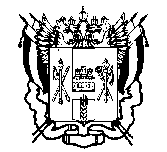 МИНИСТЕРСТВО ОБЩЕГО И ПРОФЕССИОНАЛЬНОГО ОБРАЗОВАНИЯ 
РОСТОВСКОЙ ОБЛАСТИгосударственное казённое общеобразовательное учреждение Ростовской области«Таганрогская специальная школа №1»ПОЛОЖЕНИЕ
О системе оценки достижения планируемых результатов
освоения основной образовательной программы основного общего образования
(в рамках реализации ФГОС)
Общие  положенияСистема оценки достижения планируемых результатов освоения основной образовательной программы основного общего образования (далее  — система оценки) представляет собой один из инструментов реализации требований Стандарта к результатам освоения основной образовательной программы основного общего образования, направленный на обеспечение качества образования, что предполагает вовлечённость в оценочную деятельность как педагогов, так и обучающихся.Система оценки призвана способствовать поддержанию единства всей системы образования, обеспечению преемственности в системе непрерывного образования. Её основными функциями являются ориентация образовательного процесса на достижение планируемых результатов освоения основной образовательной программы основного общего образования и обеспечение эффективной обратной связи, позволяющей осуществлять управление образовательным процессом.Основными направлениями и целями оценочной деятельности обучающихся ГКОУ РО Таганрогской школы № 1 в соответствии с требованиями Стандарта являются:
- оценка образовательных достижений обучающихся (с целью итоговой оценки);
- оценка результатов деятельности образовательных учреждений и педагогических кадров (соответственно с целями аккредитации и аттестации). В соответствии с ФГОС ООО основным объектом системы оценки результатов образования, её содержательной и критериальной базой выступают требования Стандарта, которые конкретизируются в планируемых результатах освоения обучающимися основной образовательной программы основного общего образования.Итоговая оценка результатов освоения основной образовательной программы основного общего образования  обучающихся ГКОУ РО Таганрогской школы № 1 определяется по результатам промежуточной и итоговой аттестации обучающихся. Результаты промежуточной аттестации учащихся гимназии, представляющие собой результаты внутришкольного мониторинга индивидуальных образовательных достижений обучающихся, отражают динамику формирования их способности к решению учебно-практических и учебно-познавательных задач, навыков проектной деятельности. Промежуточная аттестация осуществляется в ходе совместной оценочной деятельности педагогов и обучающихся, т. е. является внутренней оценкой.Результаты государственной итоговой аттестации выпускников обучающихся ГКОУ РО Таганрогской школы № 1 характеризуют уровень достижения предметных и метапредметных результатов освоения основной образовательной программы основного общего образования, необходимых для продолжения образования. Государственная итоговая аттестация выпускников осуществляется внешними (по отношению к образовательному учреждению) органами, т. е. является внешней оценкой.
Основным объектом, содержательной и критериальной базой итоговой оценки подготовки выпускников школы на ступени основного общего образования в соответствии со структурой планируемых результатов выступают планируемые результаты, составляющие содержание блоков «Выпускник научится» всех изучаемых программ.При оценке результатов деятельности образовательных учреждений и работников образования основным объектом оценки, её содержательной и критериальной базой выступают планируемые результаты освоения основной образовательной программы, составляющие содержание блоков «Выпускник научится» и «Выпускник получит возможность научиться» всех изучаемых программ. Основными процедурами этой оценки служат аккредитация образовательных учреждений, аттестация педагогических кадров, а также мониторинговые исследования разного уровня.При оценке состояния и тенденций развития систем образования основным объектом оценки, её содержательной и критериальной базой выступают ведущие целевые установки и основные ожидаемые результаты основного общего образования, составляющие содержание первых, целевых блоков планируемых результатов всех изучаемых программ. Основными процедурами этой оценки служат мониторинговые исследования разного уровня. При этом дополнительно используются обобщённые данные, полученные по результатам итоговой оценки, аккредитации образовательных учреждений и аттестации педагогических кадров.В соответствии с требованиями Стандарта предоставление и использование персонифицированной информации возможно только в рамках процедур итоговой оценки обучающихся. Во всех иных процедурах допустимо предоставление и использование исключительно неперсонифицированной (анонимной) информации о достигаемых обучающимися образовательных результатов.Интерпретация результатов оценки ведётся на основе контекстной информации об условиях и особенностях деятельности субъектов образовательного процесса. В частности, итоговая оценка обучающихся определяется с учётом их стартового уровня и динамики образовательных достижений.Система оценки достижения планируемых результатов освоения основной образовательной программы основного общего образования предполагает комплексный подход к оценке результатов образования, позволяющий вести оценку достижения обучающимися всех трёх групп результатов образования: личностных, метапредметных и предметных.Система оценки предусматривает уровневый подход к содержанию оценки и инструментарию для оценки достижения планируемых результатов, а также к представлению и интерпретации результатов измерений.Одним из проявлений уровневого подхода является оценка индивидуальных образовательных достижений на основе «метода сложения», при котором фиксируется достижение уровня, необходимого для успешного продолжения образования и реально достигаемого большинством учащихся, и его превышение, что позволяет выстраивать индивидуальные траектории движения с учётом зоны ближайшего развития, формировать положительную учебную и социальную мотивацию.К компетенции обучающихся ГКОУ РО Таганрогской школы № 1 относится:описание организации и содержания:- промежуточной аттестации обучающихся в рамках урочной и внеурочной деятельности;- итоговой оценки по предметам, не выносимым на государственную итоговую аттестацию обучающихся;- оценки проектной деятельности обучающихся;   адаптация инструментария для итоговой оценки достижения планируемых результатов, разработанного на федеральном уровне, в целях организации:- оценки достижения планируемых результатов в рамках текущего и тематического контроля;- промежуточной аттестации (системы внутришкольного мониторинга);- итоговой аттестации по предметам, не выносимым на государственную итоговую аттестацию;адаптация (при необходимости — разработка) инструментария для итоговой оценки достижения планируемых результатов по предметам и/или междисциплинарным программам, вводимым образовательным учреждением;адаптация или разработка модели и инструментария для организации стартовой диагностики;адаптация или разработка модели и инструментария для оценки деятельности педагогов и образовательного учреждения в целом в целях организации системы внутришкольного контроля. Описание организации и содержания промежуточной аттестации, итоговой оценки и оценки проектной деятельности приводится в соответствующем разделе в образовательной программе образовательного учреждения.Особенности оценки личностных результатовОценка личностных результатов обучающихся ГКОУ РО Таганрогской школы № 1 представляет собой оценку достижения обучающимися в ходе их личностного развития планируемых результатов, представленных в разделе «Личностные универсальные учебные действия» программы формирования универсальных учебных действий.Формирование личностных результатов обеспечивается в ходе реализации всех компонентов образовательного процесса, включая внеурочную деятельность, реализуемую семьёй и школой.Основным объектом оценки личностных результатов служит сформированность универсальных учебных действий, включаемых в следующие три основных блока:1) сформированность основ гражданской идентичности личности;2) готовность к переходу к самообразованию на основе учебно-познавательной мотивации, в том числе готовность к выбору направления профильного образования;3) сформированность социальных компетенций, включая ценностно-смысловые установки и моральные нормы, опыт социальных и межличностных отношений, правосознание.В соответствии с требованиями Стандарта достижение личностных результатов не выносится на итоговую оценку обучающихся, а является предметом оценки эффективности воспитательно-образовательной деятельности образовательного учреждения и образовательных систем разного уровня. Поэтому оценка этих результатов образовательной деятельности осуществляется в ходе внешних неперсонифицированных мониторинговых исследований на основе централизованно разработанного инструментария. К их проведению должны быть привлечены специалисты, не работающие в данном образовательном учреждении и обладающие необходимой компетентностью в сфере психологической диагностики развития личности в детском и подростковом возрасте.

Результаты мониторинговых исследований являются основанием для принятия различных управленческих решений.В текущем образовательном процессе возможна ограниченная оценка сформированности отдельных личностных результатов, проявляющихся в:1. соблюдении норм и правил поведения, принятых в образовательном учреждении;2. участии в общественной жизни образовательного учреждения и ближайшего социального окружения, общественно-полезной деятельности;3. прилежании и ответственности за результаты обучения;4. готовности и способности делать осознанный выбор своей образовательной траектории, в том числе выбор направления профильного образования, проектирование индивидуального учебного плана на старшей ступени общего образования;5. ценностно-смысловых установках обучающихся, формируемых средствами различных предметов в рамках системы общего образования.Данные о достижении этих результатов могут являться составляющими системы внутреннего мониторинга образовательных достижений обучающихся, однако любое их использование (в том числе в целях аккредитации образовательного учреждения) возможно только в соответствии с Федеральным законом от 17.07.2006 №152-ФЗ «О персональных данных». В текущем учебном процессе в соответствии с требованиями Стандарта оценка этих достижений должна проводиться в форме, не представляющей угрозы личности, психологической безопасности и эмоциональному статусу учащегося и может использоваться исключительно в целях оптимизации личностного развития обучающихся.Особенности оценки метапредметных результатовОценка метапредметных результатов представляет собой оценку достижения планируемых результатов освоения основной образовательной программы, представленных в разделах «Регулятивные универсальные учебные действия», «Коммуникативные универсальные учебные действия», «Познавательные универсальные учебные действия» программы формирования универсальных учебных действий, а также планируемых результатов, представленных во всех разделах междисциплинарных учебных программ.Формирование метапредметных результатов обеспечивается за счёт основных компонентов образовательного процесса — учебных предметов.Основным объектом оценки метапредметных результатов является:способность и готовность к освоению систематических знаний, их самостоятельному пополнению, переносу и интеграции;способность к сотрудничеству и коммуникации;способность к решению личностно и социально значимых проблем и воплощению найденных решений в практику;способность и готовность к использованию ИКТ в целях обучения и развития;способность к самоорганизации, саморегуляции и рефлексии.Оценка достижения метапредметных результатов может проводиться в ходе различных процедур. Основной процедурой итоговой оценки достижения метапредметных результатов является защита итогового индивидуального проекта.Дополнительным источником данных о достижении отдельных метапредметных результатов могут служить результаты выполнения проверочных работ (как правило, тематических) по всем предметам. В ходе текущей, тематической, промежуточной оценки может быть оценено достижение таких коммуникативных и регулятивных действий, которые трудно или нецелесообразно проверять в ходе стандартизированной итоговой проверочной работы, например уровень сформированности навыков сотрудничества или самоорганизации.Оценка достижения метапредметных результатов ведётся также в рамках системы промежуточной аттестации. Для оценки динамики формирования и уровня сформированности метапредметных результатов в системе внутришкольного мониторинга образовательных достижений все вышеперечисленные данные (способность к сотрудничеству и коммуникации, решению проблем и др.) наиболее целесообразно фиксировать и анализировать в соответствии с разработанными образовательным учреждением:а) программой формирования планируемых результатов освоения междисциплинарных программ;б) системой промежуточной аттестации (внутришкольным мониторингом образовательных достижений) обучающихся в рамках урочной и внеурочной деятельности;в) системой итоговой оценки по предметам, не выносимым на государственную итоговую аттестацию обучающихся;г) инструментарием для оценки достижения планируемых результатов в рамках текущего и тематического контроля, промежуточной аттестации (внутришкольного мониторинга образовательных достижений), итоговой аттестации по предметам, не выносимым на государственную итоговую аттестацию.При этом обязательными составляющими системы внутришкольного мониторинга образовательных достижений являются материалы:• стартовой диагностики;• текущего выполнения учебных исследований и учебных проектов;• промежуточных и итоговых комплексных работ на межпредметной основе, направленных на оценку сформированности познавательных, регулятивных и коммуникативных действий при решении учебно-познавательных и учебно-практических задач, основанных на работе с текстом;• текущего выполнения выборочных учебно-практических и учебно-познавательных заданий на оценку способности и готовности учащихся к освоению систематических знаний, их самостоятельному пополнению, переносу и интеграции; способности к сотрудничеству и коммуникации, к решению личностно и социально значимых проблем и воплощению решений в практику; способности и готовности к использованию ИКТ в целях обучения и развития; способности к самоорганизации, саморегуляции и рефлексии;• защиты итогового индивидуального проекта.Особенности оценки индивидуального проектаИндивидуальный итоговой проект представляет собой учебный проект, выполняемый обучающимся в рамках одного или нескольких учебных предметов с целью продемонстрировать свои достижения в самостоятельном освоении содержания и методов избранных областей знаний и/или видов деятельности и способность проектировать и осуществлять целесообразную и результативную деятельность (учебно-познавательную, конструкторскую, социальную, художественно-творческую, иную).Выполнение индивидуального итогового проекта обязательно для каждого обучающегося, его невыполнение равноценно получению неудовлетворительной оценки по любому учебному предмету (Положение о проектной деятельности учащихся в рамках реализации ФГОС).В соответствии с целями подготовки проекта образовательным учреждением для каждого обучающегося разрабатываются план, программа подготовки проекта, которые, как минимум, должны включать требования по следующим рубрикам:• организация проектной деятельности;• содержание и направленность проекта;• защита проекта;• критерии оценки проектной деятельности.Качество выполненного проекта и предлагаемый подход к описанию его результатов позволяют в целом оценить способность учащихся производить значимый для себя и/или для других людей продукт, наличие творческого потенциала, способность довести дело до конца, ответственность и другие качества, формируемые в школе.Отметка за выполнение проекта выставляется в графу «Проектная деятельность» или «Экзамен» в классном журнале и личном деле. В документ государственного образца об уровне образования — аттестат об основном общем образовании — отметка выставляется в свободную строку.
Результаты выполнения индивидуального проекта могут рассматриваться как дополнительное основание при зачислении выпускника общеобразовательного учреждения на избранное им направление профильного образования.Особенности оценки предметных результатовОценка предметных результатов представляет собой оценку достижения обучающимся планируемых результатов по отдельным предметам.Формирование этих результатов обеспечивается за счёт основных компонентов образовательного процесса — учебных предметов.Основным объектом оценки предметных результатов в соответствии с требованиями Стандарта является способность к решению учебно-познавательных и учебно-практических задач, основанных на изучаемом учебном материале, с использованием способов действий, релевантных содержанию учебных предметов, в том числе метапредметных (познавательных, регулятивных, коммуникативных) действий.Для оценки динамики формирования предметных результатов в системе внутришкольного мониторинга образовательных достижений целесообразно фиксировать и анализировать данные о сформированности умений и навыков, способствующих освоению систематических знаний, в том числе:• первичному ознакомлению, отработке и осознанию теоретических моделей и понятий (общенаучных и базовых для данной области знания), стандартных алгоритмов и процедур;• выявлению и осознанию сущности и особенностей изучаемых объектов, процессов и явлений действительности (природных, социальных, культурных, технических и др.) в соответствии с содержанием конкретного учебного предмета, созданию и использованию моделей изучаемых объектов и процессов, схем;• выявлению и анализу существенных и устойчивых связей и отношений между объектами и процессами.При этом обязательными составляющими системы накопленной оценки являются материалы:• стартовой диагностики;• тематических и итоговых проверочных работ по всем учебным предметам;• творческих работ, включая учебные исследования и учебные проекты.Решение о достижении или недостижении планируемых результатов или об освоении или неосвоении учебного материала принимается на основе результатов выполнения заданий базового уровня. В период введения Стандарта критерий достижения/освоения учебного материала задаётся как выполнение не менее 50% заданий базового уровня или получение 50% от максимального балла за выполнение заданий базового уровня.Система внутришкольного мониторинга образовательных достижений и портфель достижений как инструменты динамики образовательных достиженийПоказатель динамики образовательных достижений обучающихся ГКОУ РО Таганрогской школы № 1 — один из основных показателей в оценке образовательных достижений. Положительная динамика образовательных достижений — важнейшее основание для принятия решения об эффективности учебного процесса, работы учителя или образовательного учреждения, системы образования в целом.Система внутришкольного мониторинга образовательных достижений (личностных, метапредметных и предметных), основными составляющими которой являются материалы стартовой диагностики и материалы, фиксирующие текущие и промежуточные учебные и личностные достижения, позволяет достаточно полно и всесторонне оценивать как динамику формирования отдельных личностных качеств, так и динамику овладения метапредметными действиями и предметным содержанием.Внутришкольный мониторинг образовательных достижений ведётся каждым учителем-предметником и фиксируется с помощью оценочных листов, классных журналов, дневников учащихся на бумажных или электронных носителях.Отдельные элементы из системы внутришкольного мониторинга могут быть включены в портфель достижений ученика. Основными целями такого включения могут служить:• педагогические показания, связанные с необходимостью стимулировать и/или поддерживать учебную мотивацию обучающихся, поощрять их активность и самостоятельность, расширять возможности обучения и самообучения, развивать навыки рефлексивной и оценочной (в том числе самооценочной) деятельности, способствовать становлению избирательности познавательных интересов, повышать статус ученика (например, в детском коллективе, в семье);• соображения, связанные с возможным использованием учащимися портфеля достижений при выборе направления профильного образования.Итоговая оценка выпускника и её использование при переходе от основного к среднему общему образованиюНа итоговую оценку на ступени основного общего образования выносятся только предметные и метапредметные результаты, описанные в разделе «Выпускник научится» планируемых результатов основного общего образования.Итоговая оценка выпускника формируется на основе:• результатов внутришкольного мониторинга образовательных достижений по всем предметам, зафиксированных в оценочных листах, в том числе за промежуточные и итоговые комплексные работы на межпредметной основе;• оценок за выполнение итоговых работ по всем учебным предметам;• оценки за выполнение и защиту индивидуального проекта;• оценок за работы, выносимые на государственную итоговую аттестацию (далее — ГИА).При этом результаты внутришкольного мониторинга характеризуют выполнение всей совокупности планируемых результатов, а также динамику образовательных достижений обучающихся за период обучения. А оценки за итоговые работы, индивидуальный проект и работы, выносимые на ГИА, характеризуют уровень усвоения обучающимися опорной системы знаний по изучаемым предметам, а также уровень овладения метапредметными действиями.На основании этих оценок делаются выводы о достижении планируемых результатов (на базовом или повышенном уровне) по каждому учебному предмету, а также об овладении обучающимся основными познавательными, регулятивными и коммуникативными действиями и приобретении способности к проектированию и осуществлению целесообразной и результативной деятельности.Педагогический совет образовательного учреждения на основе выводов, сделанных классными руководителями и учителями отдельных предметов по каждому выпускнику, рассматривает вопрос об успешном освоении данным обучающимся основной образовательной программы основного общего образования и выдачи документа государственного образца об уровне образования — аттестата об основном общем образовании.В случае если полученные обучающимися итоговые оценки не позволяют сделать однозначного вывода о достижении планируемых результатов, решение о выдаче документа государственного образца об уровне образования – аттестата об основном общем образовании принимается педагогическим советом с учётом динамики образовательных достижений выпускника и контекстной информации об условиях и особенностях его обучения в рамках регламентированных процедур, устанавливаемых Министерством образования и науки Российской Федерации.Оценка результатов деятельности ГКОУ РО Таганрогской школы № 1Оценка результатов деятельности школы осуществляется в ходе ее аккредитации, а также в рамках аттестации педагогических кадров. Она проводится на основе результатов итоговой оценки достижения планируемых результатов освоения основной образовательной программы основного общего образования с учётом:• результатов мониторинговых исследований разного уровня (федерального, регионального, муниципального);• условий реализации основной образовательной программы основного общего образования;• особенностей контингента обучающихся.Предметом оценки в ходе данных процедур является также текущая оценочная деятельность образовательных учреждений и педагогов и, в частности, отслеживание динамики образовательных достижений выпускников основной школы данного образовательного учреждения.Рассмотрено и одобрено педсоветом                         Протокол № ____ от  ____________________________Утверждаю:				Приказ № _____ от ___________________________________________  Т.А. Жарова